Publicado en Barcelona el 13/01/2022 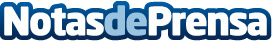 Tolok: uno de los escape rooms pioneros de España cumple 6 añosEste juego de aventura se encuentra en Barcelona, cuna de los escape rooms españolesDatos de contacto:Esther Flores617 270 672Nota de prensa publicada en: https://www.notasdeprensa.es/tolok-uno-de-los-escape-rooms-pioneros-de Categorias: Cataluña Entretenimiento Emprendedores http://www.notasdeprensa.es